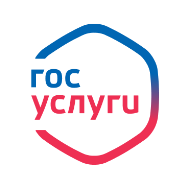 МАССОВЫЕ СОЦИАЛЬНО ЗНАЧИМЫЕ УСЛУГИ (МСЗУ)Министерством энергетики, промышленности и связи Ставропольского края в 2022 году проведена работа по переводу массовых социально значимых услуг в электронный формат. В настоящее время, на территории Минераловодского городского округа стало доступным получение ряда муниципальных услуг  в электронной форме. Муниципальные услуги предоставляются при входе в личный кабинет федеральной государственной информационной системы «Единый портал государственных и муниципальных услуг (функций)» - «Госуслуги».№ п/пНаименование услугиОтветственный исполнитель, предоставляющий услугуСсылка на услугу на ЕПГУВыдача разрешения на ввод объекта в эксплуатациюУправление архитектуры и градостроительства администрации  Минераловодского городского округа Ставропольского краяhttps://www.gosuslugi.ru/600143/1/form?_=1664280291180 Выдача разрешения на строительство объекта капитального строительства (в том числе внесение изменений в разрешение на строительство объекта капитального строительства и внесение изменений в разрешение на строительство объекта капитального строительства в связи с продлением срока действия такого разрешенияУправление архитектуры и градостроительства администрации  Минераловодского городского округа Ставропольского краяhttps://www.gosuslugi.ru/600168/1/form Направление уведомления о соответствии построенных или реконструированных объектов индивидуального жилищного строительства или садового дома требованиям законодательства Российской Федерации о градостроительной деятельностиУправление архитектуры и градостроительства администрации  Минераловодского городского округа Ставропольского краяhttps://www.gosuslugi.ru/600171/1/form Направление уведомления о соответствии указанных в уведомлении о планируемом строительстве параметров объекта индивидуального жилищного строительства или садового дома установленным параметрам и допустимости размещения объекта индивидуального жилищного строительства или садового дома на земельном участкеУправление архитектуры и градостроительства администрации  Минераловодского городского округа Ставропольского краяhttps://www.gosuslugi.ru/600153/1/form Аттестация педагогических работников организаций, осуществляющих образовательную деятельность и находящихся в ведении субъекта Российской Федерации, педагогических работников муниципальных и частных организаций, осуществляющих образовательную деятельностьУправление образования администрации Минераловодского городского округаhttps://www.gosuslugi.ru/600163/1/form Выдача градостроительного плана земельного участкаУправление архитектуры и градостроительства администрации  Минераловодского городского округа Ставропольского краяhttps://www.gosuslugi.ru/600142/1/form Выдача разрешений на право вырубки зеленых насажденийУправление муниципального хозяйства администрации Минераловодского городского округа Ставропольского краяhttps://www.gosuslugi.ru/600140/1/form Выплата компенсации части родительской платы за присмотр и уход за детьми в государственных и муниципальных образовательных организациях, находящихся на территории соответствующего субъекта Российской ФедерацииУправление образования администрации Минераловодского городского округаhttps://www.gosuslugi.ru/600160/1/form Назначение и выплата ежемесячной выплаты в связи с рождением (усыновлением) первого ребенка в соответствии с Федеральным законом «О ежемесячных выплатах семьям, имеющим детей»Управление труда и социальной защиты населения администрации Минераловодского городского округа Ставропольского краяhttps://www.gosuslugi.ru/600165/1/form Организация отдыха детей в каникулярное времяУправление образования администрации Минераловодского городского округаhttps://www.gosuslugi.ru/600173/1/form Перераспределение земель и (или) земельных участков, находящихся в государственной или муниципальной собственности, и земельных участков, находящихся в частной собственностиУправление имущественных отношений администрации Минераловодского городского округаhttps://www.gosuslugi.ru/600130/1/form Предоставление разрешения на осуществление земляных работУправление муниципального хозяйства администрации Минераловодского городского округа Ставропольского краяhttps://www.gosuslugi.ru/600162/1/form Предоставление социальных выплат детям из многодетных семей, обучающимся в муниципальных общеобразовательных организациях и в частных общеобразовательных организациях, имеющих государственную аккредитацию, для обеспечения школьной формой либо заменяющим ее комплектом детской одежды для посещения школьных занятий и спортивной формойУправление труда и социальной защиты населения администрации Минераловодского городского округа Ставропольского краяhttps://www.gosuslugi.ru/600135/1/form Присвоение адреса объекту адресации, изменение и аннулирование такого адресаУправление архитектуры и градостроительства администрации  Минераловодского городского округа Ставропольского краяhttps://www.gosuslugi.ru/600170/1/form Присвоение спортивных разрядовКомитет по физической культуре и спорту администрации Минераловодского городского округа https://www.gosuslugi.ru/600152/1/form Согласование проведения переустройства и (или) перепланировки помещения в многоквартирном домеУправление архитектуры и градостроительства администрации  Минераловодского городского округа Ставропольского краяhttps://www.gosuslugi.ru/600133/1/form Установление статуса многодетной семьи (выдача, продление действия и замена удостоверения многодетной семьи в случаях, предусмотренных нормативными правовыми актами субъекта Российской Федерации)Управление труда и социальной защиты населения администрации Минераловодского городского округа Ставропольского краяhttps://www.gosuslugi.ru/600164/1/form Утверждение схемы расположения земельного участка или земельных участков на кадастровом плане территорииУправление имущественных отношений администрации Минераловодского городского округаhttps://www.gosuslugi.ru/600141/1/form Предоставление земельного участка, находящегося в муниципальной собственности, или государственная собственность на который не разграничена, на торгахУправление имущественных отношений администрации Минераловодского городского округаhttps://www.gosuslugi.ru/600136/1/form Организация исполнения государственными архивами субъектов Российской Федерации запросов на получение архивных справок, архивных выписок и архивных копий, связанных с социальной защитой граждан, предусматривающей их пенсионное обеспечение, а также получение льгот и компенсаций в соответствии с законодательством Российской ФедерацииАрхивный отдел администрации Минераловодского городского округаhttps://www.gosuslugi.ru/600149/1/form Назначение и выплата компенсации расходов по оплате жилого помещения, в том числе оплате взноса на капитальный ремонт общего имущества в многоквартирном доме, коммунальных и других видов услуг отдельным категориям гражданУправление труда и социальной защиты населения администрации Минераловодского городского округа Ставропольского краяhttps://www.gosuslugi.ru/600175/1/form Предоставление субсидий на оплату жилых помещений и коммунальных услугУправление труда и социальной защиты населения администрации Минераловодского городского округа Ставропольского краяhttps://www.gosuslugi.ru/600177/1/form Направление уведомления о планируемом сносе объекта капитального строительства и уведомления о завершении сноса объекта капитального строительстваУправление архитектуры и градостроительства администрации  Минераловодского городского округа Ставропольского краяhttps://www.gosuslugi.ru/600137/1/form Признание садового дома жилым домом и жилого дома садовым домомУправление архитектуры и градостроительства администрации  Минераловодского городского округа Ставропольского краяhttps://www.gosuslugi.ru/600146/1/form Перевод жилого помещения в нежилое помещение и нежилого помещения в жилое помещениеУправление архитектуры и градостроительства администрации  Минераловодского городского округа Ставропольского краяhttps://www.gosuslugi.ru/600148/1/form Предоставление разрешения на отклонение от предельных параметров разрешенного строительства, реконструкции объекта капитального строительстваУправление архитектуры и градостроительства администрации  Минераловодского городского округа Ставропольского краяhttps://www.gosuslugi.ru/600139/1/form Выдача разрешения на установку и эксплуатацию рекламных конструкций на соответствующей территории, аннулирование такого разрешенияУправление муниципального хозяйства администрации Минераловодского городского округа Ставропольского краяhttps://www.gosuslugi.ru/600144/1/form Выдача разрешения на использование земель или земельного участка, которые находятся в государственной или муниципальной собственности, без предоставления земельных участков и установления сервитута, публичного сервитутаУправление архитектуры и градостроительства администрации  Минераловодского городского округа Ставропольского краяhttps://www.gosuslugi.ru/600176/1/form Отнесение земель или земельных участков в составе таких земель к определенной категории земель или перевод земель или земельных участков в составе таких земель из одной категории в другую категориюУправление имущественных отношений администрации Минераловодского городского округаhttps://www.gosuslugi.ru/600161/1/form Установление сервитута (публичного сервитута) в отношении земельного участка, находящегося в государственной или муниципальной собственностиУправление имущественных отношений администрации Минераловодского городского округаhttps://www.gosuslugi.ru/600176/1/form Выдача акта освидетельствования проведения основных работ по строительству (реконструкции) объекта индивидуального жилищного строительства с привлечением средств материнского (семейного) капиталаУправление архитектуры и градостроительства администрации  Минераловодского городского округа Ставропольского краяhttps://www.gosuslugi.ru/600157/1/form Присвоение квалификационных категорий спортивных судейКомитет по физической культуре и спорту администрации Минераловодского городского округа https://www.gosuslugi.ru/600151/1/form Оформление свидетельств об осуществлении перевозок по маршруту регулярных перевозок и карт маршрута регулярных перевозок, переоформление свидетельств об осуществлении перевозок по маршруту регулярных перевозок и карт маршрута регулярных перевозокУправление муниципального хозяйства администрации Минераловодского городского округа Ставропольского краяhttps://www.gosuslugi.ru/600167/1/form Подготовка и утверждение документации  по планировке территорииУправление архитектуры и градостроительства администрации  Минераловодского городского округа Ставропольского краяhttps://www.gosuslugi.ru/600150/1/form Предоставление разрешения на условно разрешенный вид использования земельного участка или объекта капитального строительстваУправление архитектуры и градостроительства администрации  Минераловодского городского округа Ставропольского краяhttps://www.gosuslugi.ru/600156/1/form Назначение и осуществление ежемесячной денежной выплаты на ребенка в возрасте от трех до семи лет включительноУправление труда и социальной защиты населения администрации Минераловодского городского округа Ставропольского краяhttps://posobie2020.gosuslugi.ru/434403/2/form Постановка граждан на учет в качестве лиц, имеющих право на предоставление земельных участков в собственность бесплатноУправление имущественных отношений администрации Минераловодского городского округаhttps://www.gosuslugi.ru/600217/1/form Предварительное согласование предоставления земельного участкаУправление имущественных отношений администрации Минераловодского городского округаhttps://www.gosuslugi.ru/600241/1/form Предоставление в собственность, аренду, постоянное (бессрочное) пользование, безвозмездное пользование земельного участка, находящегося в государственной или муниципальной собственности, без проведения торговУправление имущественных отношений администрации Минераловодского городского округаhttps://www.gosuslugi.ru/600231/1/form Предоставление земельного участка, находящегося в государственной или муниципальной собственности, гражданину или юридическому лицу в собственность бесплатноУправление имущественных отношений администрации Минераловодского городского округаhttps://www.gosuslugi.ru/600209/1/form Предоставление ежегодной денежной выплаты гражданам, награжденным знаком «Почетный донор России» или «Почетный донор СССР»Управление труда и социальной защиты населения администрации Минераловодского городского округа Ставропольского краяhttps://www.gosuslugi.ru/600200/2/form Принятие на учет граждан в качестве, нуждающихся в жилых помещенияхУправление имущественных отношений администрации Минераловодского городского округаhttps://www.gosuslugi.ru/600246/1/form Выплата социального пособия на погребениеУправление труда и социальной защиты населения администрации Минераловодского городского округа Ставропольского краяhttps://www.gosuslugi.ru/600211/1/form Присвоение звания «Ветеран труда»Управление труда и социальной защиты населения администрации Минераловодского городского округа Ставропольского краяhttps://www.gosuslugi.ru/600194/1/form Оказание (предоставление) государственной социальной помощи отдельным категориям граждан на территории субъекта Российской Федерации в соответствии с законодательством субъекта Российской ФедерацииУправление труда и социальной защиты населения администрации Минераловодского городского округа Ставропольского краяhttps://www.gosuslugi.ru/600238/1/form Назначение пособия на ребенка из малообеспеченной семьиУправление труда и социальной защиты населения администрации Минераловодского городского округа Ставропольского краяhttps://www.gosuslugi.ru/600244/1/form Предоставление жилого помещения по договору социального наймаМуниципальное казенное учреждение " Городское хозяйство"https://www.gosuslugi.ru/600208/1/form Предоставление ежемесячной денежной выплаты отдельным категориям семей в случае рождения (усыновления) третьего ребенка или последующих детей до достижения ребенком возраста 3 летУправление труда и социальной защиты населения администрации Минераловодского городского округа Ставропольского краяhttps://www.gosuslugi.ru/600198/1/form Назначение ежемесячной выплаты на содержание ребенка в семье опекуна (попечителя) и приемной семьеОтдел опеки, попечительства и по делам несовершеннолетних администрации Минераловодского городского округа Ставропольского краяhttps://www.gosuslugi.ru/600214/1/form Присвоение звания «Ветеран труда субъекта Российской Федерации»Управление труда и социальной защиты населения администрации Минераловодского городского округа Ставропольского краяhttps://www.gosuslugi.ru/600218/1/form Предоставление права льготного (бесплатного) проезда на автомобильном транспорте общего пользования (кроме такси) отдельным категориям граждан за счет средств бюджета субъекта Российской ФедерацииУправление труда и социальной защиты населения администрации Минераловодского городского округа Ставропольского краяhttps://www.gosuslugi.ru/600240/1/form Установление опеки, попечительства (в том числе предварительные опека и попечительство), патроната, освобождение опекуна (попечителя) от исполнения им своих обязанностейОтдел опеки, попечительства и по делам несовершеннолетних администрации Минераловодского городского округа Ставропольского краяhttps://www.gosuslugi.ru/600235/1/form Постановка на учет и направление детей в образовательные учреждения, реализующие образовательные программы дошкольного образованияУправление образования администрации Минераловодского городского округаhttps://www.gosuslugi.ru/group/kindergarten_enrollment Запись на обучение по дополнительной общеобразовательной программеУправление образования администрации Минераловодского городского округаhttps://www.gosuslugi.ru/600316/1/form Прием заявлений о зачислении в государственные и муниципальные образовательные организации субъектов Российской Федерации, реализующие программы общего образованияУправление образования администрации Минераловодского городского округаhttps://www.gosuslugi.ru/10171/1/form Предоставление информации об объектах учета, содержащейся в реестре имущества субъекта Российской Федерации, об объектах учета из реестра муниципального имуществаУправление имущественных отношений администрации Минераловодского городского округаhttps://www.gosuslugi.ru/600452/2/form Передача в собственность граждан занимаемых ими жилых помещений жилищного фонда (приватизация жилищного фонда)Управление имущественных отношений администрации Минераловодского городского округаhttps://www.gosuslugi.ru/600451/1/form 